Název oddílu
člen Asociace TOM ČR
IČO: 
Sídlo: 
Bankovní spojení:
webovky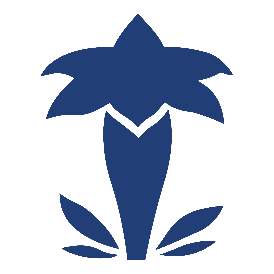 Vedoucí oddílu: Jméno, Adresa, Tel. +420 xxx xxx xxx, Email: DAROVACÍ SMLOUVANázev oddílu
Sídlo
IČO: 
dále jen „obdarovaný“
a
Jméno dárce
Adresa
dále jen „dárce“uzavírají dnešního dne tutod a r o v a c í   s m l o u v u(ve smyslu ustanovení § 2055 a násl. zákona č. 89/2012 Sb. občanský zákoník)I.Předmětem této darovací smlouvy je bezúplatné peněžní plnění v částce 00 000,00 Kč (dále jen „dar“) na podporu a ochranu mládeže.II.Dárce se touto smlouvou zavazuje poskytnout obdarovanému dar uvedený v bodě I., a to nejpozději do 14 dní od uzavření této smlouvy hotově, nebo na účet obdarovaného č. doplnit číslo účtu. Obdarovaný dar přijímá a zavazuje se použít jej výhradně pro účely uvedené v bodě I., a to pro potřeby obdarovaného oddílu. III.Ve smyslu zákona č. 586/92 Sb. o daních z příjmů ve znění pozdějších předpisů (§ 20; odst. 8) je tento dar odečitatelnou daňovou položkou.IV.Smlouva je vyhotovena ve dvou stejnopisech, z nichž každá ze stran obdrží po jednom. O poskytnutí daru vystaví obdarovaný dárci potvrzení.V.Smlouva nabývá platnosti a účinnosti dnem podpisu obou smluvních stran.V ................................. dne ............................... .V ................................. dne ............................... ...................................................................................................................................................příjemcedárce